Improved Production Racing Association of WA Inc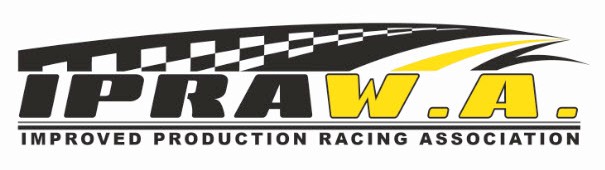 ABN: 16 524 286 534   IARN:  A1011048W  Competing Membership:	$100.00	Associate Membership:	$100.00I hereby apply to become of a member of IPRAWA Inc. If accepted, I agree to be bound by the Rules of the Association of IPRAWA Inc., which are available online.  www.iprawa.net/documentsI have read and agree to abide by the IPRAWA Code of Conduct, which are available online.  www.iprawa.net/documentsApplicant Name:	Applicant Signature:	Date:Office Use OnlyMembership Application accepted by the committee:	                  Date:	 	Amount received:           $________________	Date Received: ____/____/____	        Card Issued: ____/____/____Member Details:Member Details:Member Details:Member Details:Member Details:Member Details:Member Details:Member Details:Member Details:Member Details:Member Details:Member Details:Name:Address:Suburb:Postcode:Postcode:Postcode:State:State:Mobile Phone:h:Home Phone:Home Phone:Home Phone:Email Address (Club correspondence):Email Address (Club correspondence):Email Address (Club correspondence):Email Address (Club correspondence):Email Address (Club correspondence):Email Address (Club correspondence):Email Address (Club correspondence):Email Address (Club correspondence):Email Address (Club correspondence):Email Address (Club correspondence):Email Address (Club correspondence):Email Address (Club correspondence):Emergency Contact Name:Emergency Contact Name:Number:Number:Number:Number:IPRAWA Member Number (if known):IPRAWA Member Number (if known):IPRAWA Member Number (if known):Current CAMS Competition Licence:Current CAMS Competition Licence:Current CAMS Competition Licence:License Level:License Level:License Level:(e.g. PCC, CC  etc.)Requested Race Number:Requested Race Number:Requested Race Number:Vehicle and Eligibility Details (As log booked):Vehicle and Eligibility Details (As log booked):Vehicle and Eligibility Details (As log booked):Vehicle and Eligibility Details (As log booked):Vehicle and Eligibility Details (As log booked):Vehicle and Eligibility Details (As log booked):Vehicle and Eligibility Details (As log booked):Vehicle and Eligibility Details (As log booked):Vehicle and Eligibility Details (As log booked):Vehicle and Eligibility Details (As log booked):Make:Model:Model:Year of Manufacture:Year of Manufacture:Late Model1:Minimum Racing Weight2:kgLog Book Number:Log Book Number:Log Book Number:Engine Capacity (swept volume):Engine Capacity (swept volume):Engine Capacity (swept volume):ccccccSupercharged / Turbocharged:Supercharged / Turbocharged:Supercharged / Turbocharged:Effective Capacity3:Effective Capacity3:Effective Capacity3:ccccccLate Model – Refer 3J regulation 1.15.Minimum Racing Weight applicable to Late model vehicles that have replaced the engine block and/or head with a variant that was not available for your log booked vehicle. Refer 3J Article 17.Refer 3J regulation 1.5 for Effective capacity multiplier. e.g Swept volume 2505cc plus turbocharger. Effective Capacity is 2505 x 1.7 = 4259cc (rounded up).Car must comply with current 3J regulations to be eligible for IPRAWA championship points.Driver must be a current financial member of IPRAWA at time of racing to be eligible for IPRAWA championship points. Associate Members are in‐eligible for IPRAWA Championship PointsLate Model – Refer 3J regulation 1.15.Minimum Racing Weight applicable to Late model vehicles that have replaced the engine block and/or head with a variant that was not available for your log booked vehicle. Refer 3J Article 17.Refer 3J regulation 1.5 for Effective capacity multiplier. e.g Swept volume 2505cc plus turbocharger. Effective Capacity is 2505 x 1.7 = 4259cc (rounded up).Car must comply with current 3J regulations to be eligible for IPRAWA championship points.Driver must be a current financial member of IPRAWA at time of racing to be eligible for IPRAWA championship points. Associate Members are in‐eligible for IPRAWA Championship PointsLate Model – Refer 3J regulation 1.15.Minimum Racing Weight applicable to Late model vehicles that have replaced the engine block and/or head with a variant that was not available for your log booked vehicle. Refer 3J Article 17.Refer 3J regulation 1.5 for Effective capacity multiplier. e.g Swept volume 2505cc plus turbocharger. Effective Capacity is 2505 x 1.7 = 4259cc (rounded up).Car must comply with current 3J regulations to be eligible for IPRAWA championship points.Driver must be a current financial member of IPRAWA at time of racing to be eligible for IPRAWA championship points. Associate Members are in‐eligible for IPRAWA Championship PointsLate Model – Refer 3J regulation 1.15.Minimum Racing Weight applicable to Late model vehicles that have replaced the engine block and/or head with a variant that was not available for your log booked vehicle. Refer 3J Article 17.Refer 3J regulation 1.5 for Effective capacity multiplier. e.g Swept volume 2505cc plus turbocharger. Effective Capacity is 2505 x 1.7 = 4259cc (rounded up).Car must comply with current 3J regulations to be eligible for IPRAWA championship points.Driver must be a current financial member of IPRAWA at time of racing to be eligible for IPRAWA championship points. Associate Members are in‐eligible for IPRAWA Championship PointsLate Model – Refer 3J regulation 1.15.Minimum Racing Weight applicable to Late model vehicles that have replaced the engine block and/or head with a variant that was not available for your log booked vehicle. Refer 3J Article 17.Refer 3J regulation 1.5 for Effective capacity multiplier. e.g Swept volume 2505cc plus turbocharger. Effective Capacity is 2505 x 1.7 = 4259cc (rounded up).Car must comply with current 3J regulations to be eligible for IPRAWA championship points.Driver must be a current financial member of IPRAWA at time of racing to be eligible for IPRAWA championship points. Associate Members are in‐eligible for IPRAWA Championship PointsLate Model – Refer 3J regulation 1.15.Minimum Racing Weight applicable to Late model vehicles that have replaced the engine block and/or head with a variant that was not available for your log booked vehicle. Refer 3J Article 17.Refer 3J regulation 1.5 for Effective capacity multiplier. e.g Swept volume 2505cc plus turbocharger. Effective Capacity is 2505 x 1.7 = 4259cc (rounded up).Car must comply with current 3J regulations to be eligible for IPRAWA championship points.Driver must be a current financial member of IPRAWA at time of racing to be eligible for IPRAWA championship points. Associate Members are in‐eligible for IPRAWA Championship PointsLate Model – Refer 3J regulation 1.15.Minimum Racing Weight applicable to Late model vehicles that have replaced the engine block and/or head with a variant that was not available for your log booked vehicle. Refer 3J Article 17.Refer 3J regulation 1.5 for Effective capacity multiplier. e.g Swept volume 2505cc plus turbocharger. Effective Capacity is 2505 x 1.7 = 4259cc (rounded up).Car must comply with current 3J regulations to be eligible for IPRAWA championship points.Driver must be a current financial member of IPRAWA at time of racing to be eligible for IPRAWA championship points. Associate Members are in‐eligible for IPRAWA Championship PointsLate Model – Refer 3J regulation 1.15.Minimum Racing Weight applicable to Late model vehicles that have replaced the engine block and/or head with a variant that was not available for your log booked vehicle. Refer 3J Article 17.Refer 3J regulation 1.5 for Effective capacity multiplier. e.g Swept volume 2505cc plus turbocharger. Effective Capacity is 2505 x 1.7 = 4259cc (rounded up).Car must comply with current 3J regulations to be eligible for IPRAWA championship points.Driver must be a current financial member of IPRAWA at time of racing to be eligible for IPRAWA championship points. Associate Members are in‐eligible for IPRAWA Championship PointsLate Model – Refer 3J regulation 1.15.Minimum Racing Weight applicable to Late model vehicles that have replaced the engine block and/or head with a variant that was not available for your log booked vehicle. Refer 3J Article 17.Refer 3J regulation 1.5 for Effective capacity multiplier. e.g Swept volume 2505cc plus turbocharger. Effective Capacity is 2505 x 1.7 = 4259cc (rounded up).Car must comply with current 3J regulations to be eligible for IPRAWA championship points.Driver must be a current financial member of IPRAWA at time of racing to be eligible for IPRAWA championship points. Associate Members are in‐eligible for IPRAWA Championship PointsLate Model – Refer 3J regulation 1.15.Minimum Racing Weight applicable to Late model vehicles that have replaced the engine block and/or head with a variant that was not available for your log booked vehicle. Refer 3J Article 17.Refer 3J regulation 1.5 for Effective capacity multiplier. e.g Swept volume 2505cc plus turbocharger. Effective Capacity is 2505 x 1.7 = 4259cc (rounded up).Car must comply with current 3J regulations to be eligible for IPRAWA championship points.Driver must be a current financial member of IPRAWA at time of racing to be eligible for IPRAWA championship points. Associate Members are in‐eligible for IPRAWA Championship PointsPayment  Options:Payment  Options:Cheques Payable to:Improved Production Racing Association of WA IncDirect Deposit:BSB:	066 112  Account:  1057 4072    NOTE THIS IS A NEW ACCOUNT NUMBER FOR 2024.   (Also please include your full name in the transfer description)Send Form via email E:   info@iprawa.net Note:  To receive full membership benefits, this form and payment must be received prior to Round 1.